Главе муниципального образованияСтуденецкого поселения„..			Шумячского района Смоленской областиПРОКУРАТУРА	J	1РОССИЙСКОЙ ФЕДЕРАЦИИ	Кулешовой И.В.ПРОКУРАТУРА Смоленской областиПрокуратура Шумячского района ул. Садовая, д. 30, п. Шумячи, 2164100/. /0/6№Jb/l?-Art*На № 	ПРОТЕСТна Административный регламент Администрации Студенецкого сельского поселения по предоставлению муниципальной услуги «Прием заявлений, документов, постановка граждан на учет в качестве нуждающихся в жилых помещениях» (утв. постановлением Администрации Студенецкого сельского поселения № 22 от 29.05.2012 года)Постановлением Администрации Студенецкого сельского поселения № 22 от 29.05.2012 года утвержден Административный регламент Администрации Студенецкого сельского поселения по предоставлению муниципальной услуги «Прием заявлений, документов, постановка граждан на учет в качестве нуждающихся в жилых помещениях» (далее - Административный регламент).Пунктом 2.6.1 Административного регламента определен перечень документов, которые заявитель подает в Администрацию поселения для получения муниципальной услуги:заявление по установленной форме;паспорт или иной заменяющий его документ, удостоверяющий личность заявителя;правоустанавливающий документ на занимаемое заявителем и членами его семьи жилое помещение (ордер, договор социального найма жилого помещения, свидетельство о праве на собственность);документы, подтверждающие состав семьи заявителя (справка о составе семьи, паспорта членов семьи и свидетельства о рождении детей, свидетельства о заключении брака, расторжении брака, решения об усыновлении, удочерении, судебные решения);справки Рославльского отделения Смоленского филиала ФГУП «Ростехинвентаризация-Федеральное БТИ» и Управления Федеральной регистрационной службы о наличии или отсутствии у заявителя и членов его семьи жилых помещений на праве собственности, о площади и техническом состоянии занимаемого заявителем жилого помещения.Непредставление перечисленных документов в силу п.2.7.1 Административного регламента является основанием для отказа в приеме документов для предоставления муниципальной услуги.В этой части Административный регламент не соответствует требованиям жилищного законодательства.В соответствии с ч.7 ст.52 Жилищного кодекса РФ порядок ведения органом местного самоуправления учета граждан в качестве нуждающихся в жилых помещениях устанавливается законом соответствующего субъекта Российской Федерации.Согласно ст.4 Закона Смоленской области от 13.03.2006 года № 6-з «О порядке ведения органами местного самоуправления муниципальных образований учета граждан в качестве нуждающихся в жилых помещениях, предоставляемых по договорам социального найма, на территории Смоленской области» с заявлением о принятии на учет заявитель представляет следующие документы, подтверждающие право состоять на учете в качестве нуждающихся в жилых помещениях:паспорт или иной заменяющий его документ, удостоверяющий личность заявителя в соответствии с федеральным законодательством;правоустанавливающий документ на занимаемое заявителем и (или) членами его семьи жилое помещение (за исключением правоустанавливающего документа на занимаемое заявителем и (или) членами его семьи жилое помещение, право на которое зарегистрировано в Едином государственном реестре прав на недвижимое имущество и сделок с ним);документы, подтверждающие получение согласия членов семьи заявителя или их законных представителей на обработку персональных данных членов семьи заявителя;документ-, подтверждающий полномочия представителя заявителя (если заявление и документы представляются представителем заявителя).Одновременно установлено, что копия финансового лицевого счета на занимаемое заявителем и членами его семьи жилое помещение; документы, подтверждающие состав семьи заявителя; решение органа местного самоуправления муниципального образования Смоленской области о признании заявителя малоимущим в целях предоставления ему по договору социального найма жилого помещения в муниципальном жилищном фонде либо документы, подтверждающие отношение заявителя к иной определенной федеральным законом, указом Президента Российской Федерации или областным законом категории граждан, имеющих право быть принятыми на учет в качестве нуждающихся в жилых помещениях - представляются только в том случае, если такие документы отсутствуют в распоряжении органов, предоставляющих государственные услуги, органов, предоставляющих муниципальные услуги, иных государственных органов, органов местного самоуправления либо подведомственных государственным органам или органам местного самоуправления организаций, участвующих в предоставлении государственных услуг, в соответствии с нормативными правовыми актами Российской Федерации, областными нормативными правовыми актами.В случае если документы, указанные в пунктах 2-7 части 2 статьи 4 названного Областного закона, находятся в распоряжении органов, организаций и не представлены заявителем (его представителем) по собственной инициативе, орган, осуществляющий ведение учета, запрашивает такие документы и (или) информацию (за исключением документов, находящихся в распоряжении органа, осуществляющего ведение учета, который приобщает такие документы к заявлению) путем направления межведомственных запросов в органы, организации в срок, не превышающий трех рабочих дней со дня поступления заявления в орган, осуществляющий ведение учета, в том числе через многофункциональный центр.Кроме того, Административный регламент противоречит п.2 ч. 1 ст.7 Федерального закона от 27.07.2010 года № 210-ФЗ «Об организации предоставления государственных и муниципальных услуг», которой установлено, что органы, предоставляющие государственные услуги, и органы, предоставляющие муниципальные услуги, не вправе требовать от заявителя представления документов и информации, в том числе подтверждающих внесение заявителем платы за предоставление государственных и муниципальных услуг, которые находятсяв распоряжении органов, предоставляющих государственные услуги, органов, предоставляющих муниципальные услуги, иных государственных органов, органов местного самоуправления либо подведомственных государственным органам или органам местного самоуправления организаций, участвующих в предоставлении предусмотренных частью 1 статьи 1 настоящего Федерального закона государственных и муниципальных услуг, в соответствии с нормативными правовыми актами Российской Федерации, нормативными правовыми актами субъектов Российской Федерации, муниципальными правовыми актами, за исключением документов, включенных в определенный частью 6 настоящей статьи перечень документов. Заявитель вправе представить указанные документы и информацию в органы, предоставляющие государственные услуги, и органы, предоставляющие муниципальные услуги, по собственной инициативе.Таким образом, установление обременительных требований к гражданам в виде обязанности предоставлять документы самим заявителем, тогда как обязанность их запрашивать в силу прямого указания закона возложена на орган, осуществляющий принятие граждан на учет нуждающихся в жилых помещениях, является коррупциогенным фактором, предусмотренным подп. «а» п. 4 Методики проведения антикоррупционной экспертизы нормативных правовых актов и проектов нормативных правовых актов, утвержденной постановлением Правительства РФ от 26.02.2010 № 96, - наличие завышенных требований к лицу, предъявляемых для реализации принадлежащего ему права.В соответствии со статьей 3 Федерального закона от 25.12.2008 года № 273-ФЭ «О противодействии коррупции» одним из основных принципов противодействия коррупции является приоритетное применение мер по предупреждению коррупции.Согласно статье 6 Федерального закона «О противодействии коррупции» профилактика коррупции осуществляется, в том числе, путем проведения антикоррупционной экспертизы правовых актов и их проектов.На основании изложенного, руководствуясь ст.23 Федерального закона «О прокуратуре Российской Федерации»,требую:Пункт 2.6.1 Административного регламента Администрации Студенецкого сельского поселения Шумячского района Смоленской области по предоставлению муниципальной услуги «Прием заявлений, документов, постановка граждан на учет в качестве нуждающихся в жилых помещениях» (утв. постановлением Администрации Студенецкого сельского поселения от 29.05.2012 года № 22) изменить, привести в соответствие с требованиями федерального законодательства.Протест подлежит обязательному рассмотрению не позднее чем в десятидневный срок с момента его поступления.О времени и месте рассмотрения протеста заблаговременно уведомить прокурора района.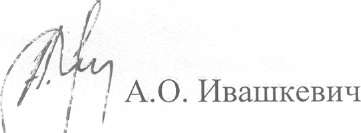 О результатах рассмотрения протеста следует незамедлительно сообщить прокурору района в письменной форме.Прокурор Шумячского районасоветник юстицииш 002239